ДОКУМЕНТЫ ДЛЯ СОИСКАНИЯГРАНТА «АГРОСТАРТАП»Конкурсная заявка (по форме)План расходов гранта (по форме)Проект развития КФХ на срок не менее 5 летКопия документа, удостоверяющего личностьДокумент о наличии денежных средств в размере не менее 10% всего объема затрат по проектуЛюбые дополнительные документы на усмотрение заявителяДОПОЛНИТЕЛЬНАЯ ИНФОРМАЦИЯ*Критерии оценки представленных проектовФормы документов и порядок их подачи для соискания грантаДополнительные требования к заявителям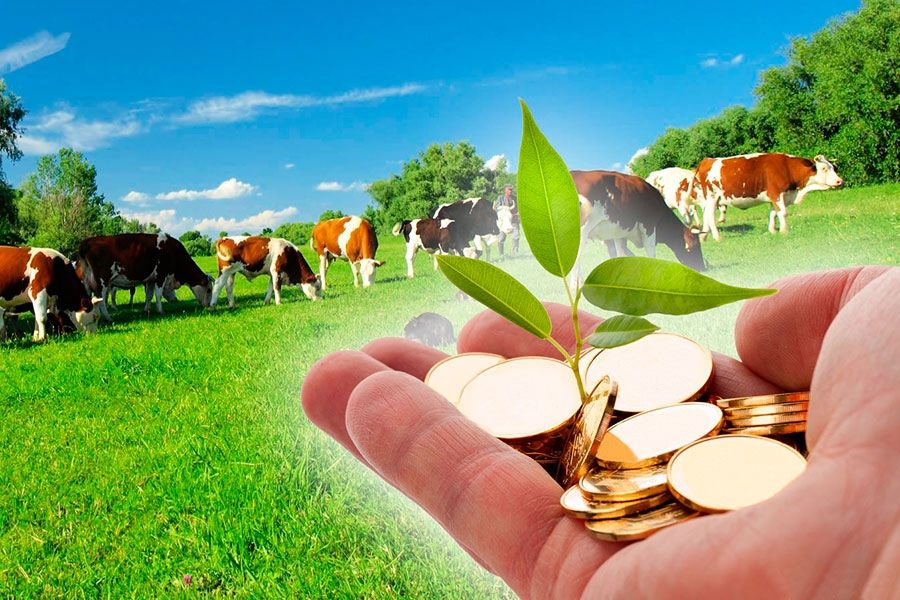 *Постановление Правительства Республики Хакасия от 23.05.2019 № 235 «Об утверждении Порядков предоставления грантов «Агростартап» и субсидий сельскохозяйственным потребительским кооперативам источником финансового обеспечения которых являются иные межбюджетные трансферты из федерального бюджета на создание системы поддержки фермеров и развитие сельской кооперации и средства республиканского бюджета Республики Хакасия»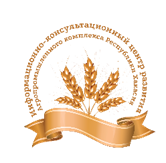 Государственное бюджетное учреждение Республики Хакасия «Информационно-консультационный центр развития агропромышленного комплекса Республики Хакасия». АДРЕС: 655017, Республика Хакасия, г. Абакан, ул. Ленинского Комсомола, д. 3. каб.12.Контакты: Тел.:+7(3902)305-137; 7(3902)305-138;   - по вопросам господдержкиТел.:+7(3902)202-139;  - по вопросам землепользования.Е-mail: ikc_apk_rh@mail.ru; Сайт: apk.r-19.ru; 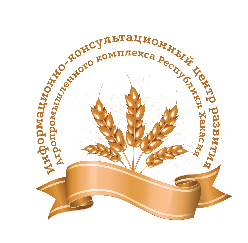 Государственное бюджетное учреждение Республики Хакасия «Информационно-консультационный центр развития агропромышленного комплекса Республики Хакасия»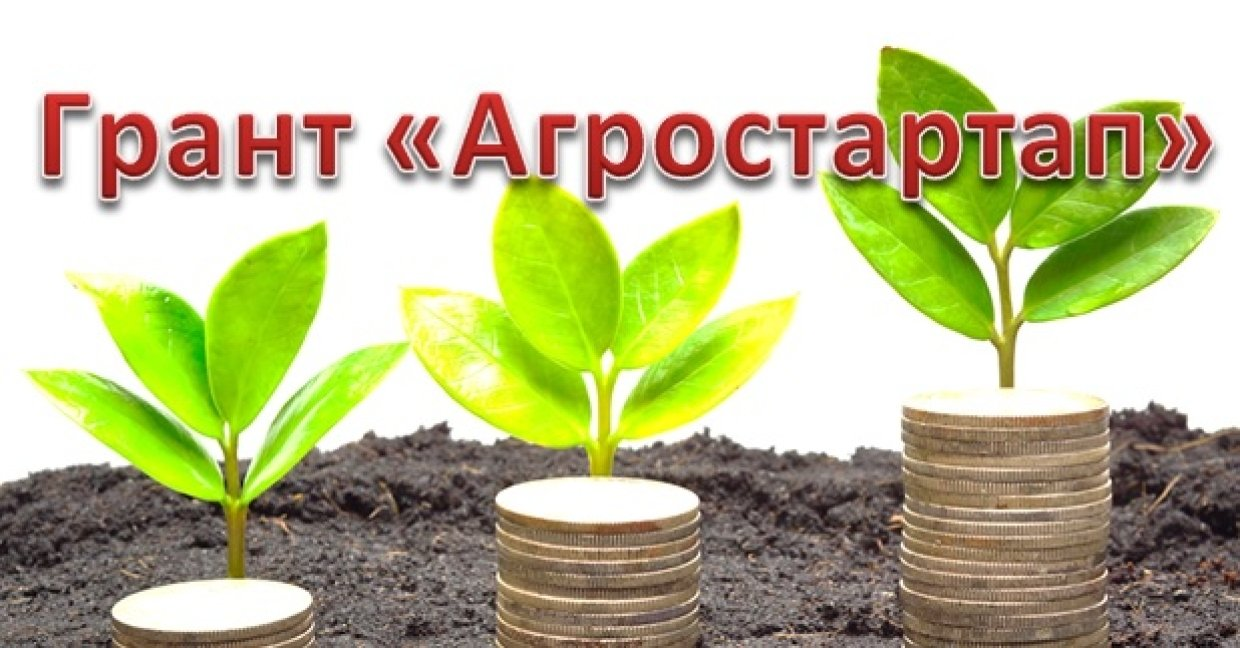 Федеральный и региональный проект «Создание системы поддержки фермеров и развитие сельской кооперации»Абакан 2021ГРАНТ«АГРОСТАРТАП»На реализацию проекта создания и развития хозяйстваРазмеры гранта:До 5 миллионов рублей, но не более 90% затрат по разведению крупного рогатого скота мясного или молочного направлений продуктивностиДо 3 миллионов рублей, но не более 90% затрат по иным направлениям проекта создания и (или) развития крестьянского (фермерского) хозяйства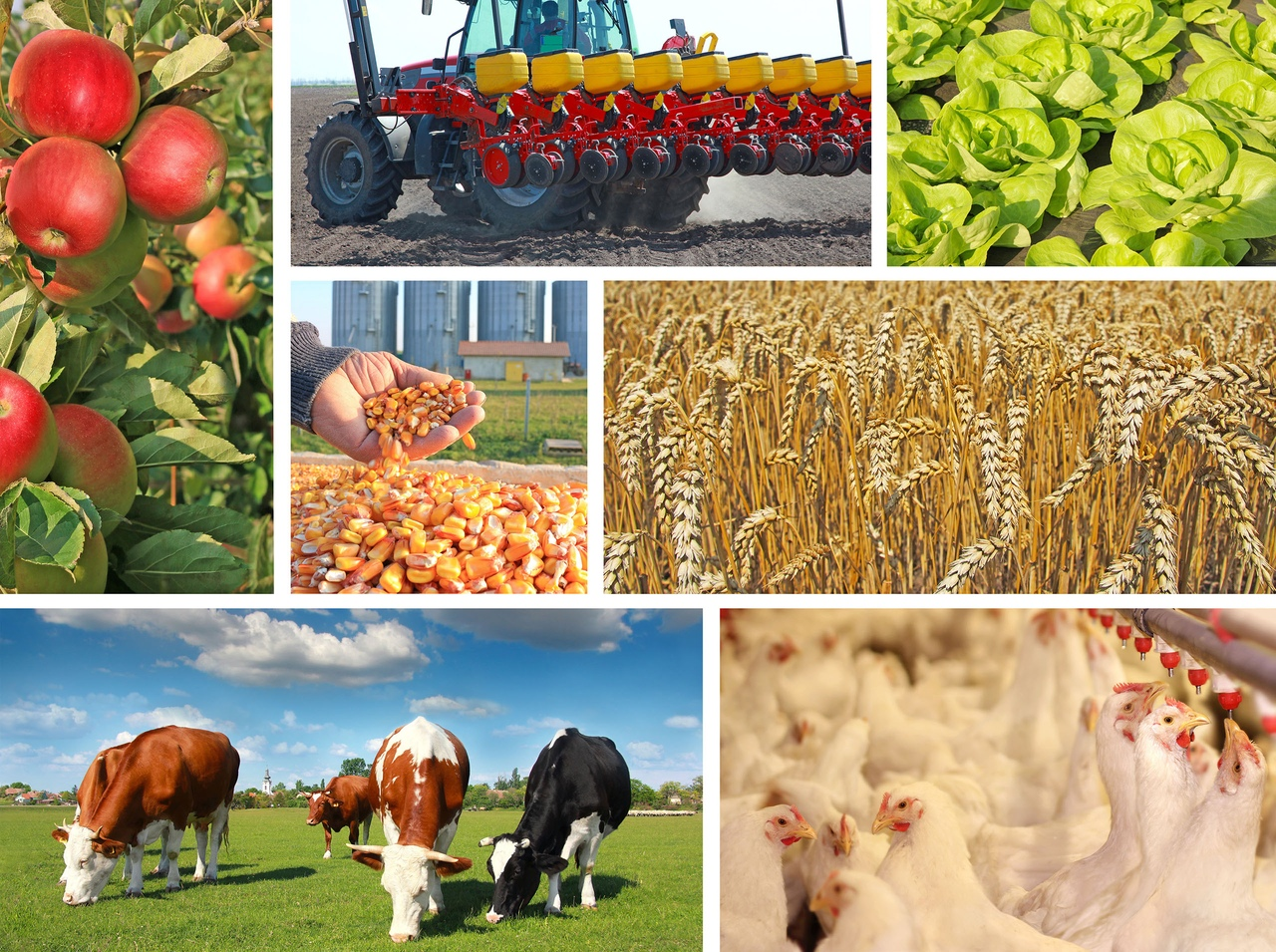 Срок реализации средств гранта: не более 18 месяцев с даты его полученияНАПРАВЛЕНИЕ ИСПОЛЬЗОВАНИЯ ГРАНТА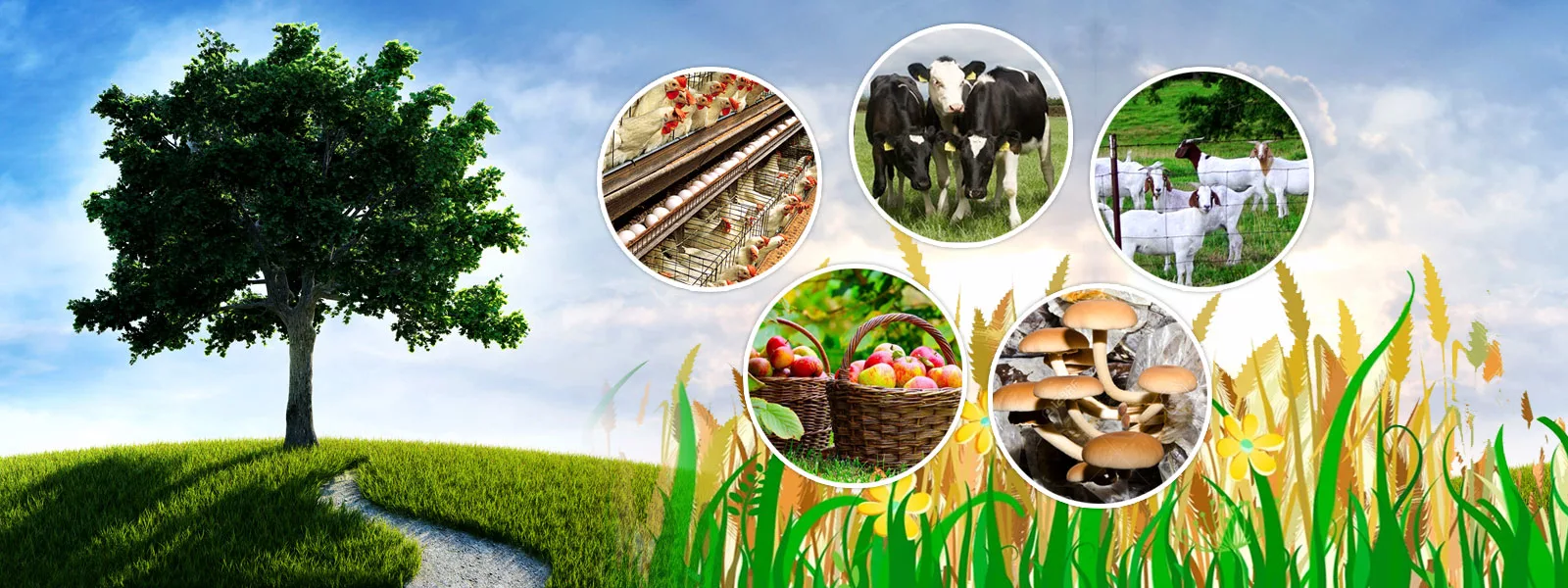 Приобретение земельных участков для реализации проекта «Агростартап»Разработка проектной документации и выполнение работ по строительству, ремонту, модернизации помещений и сооруженийПодключение к инженерным сетямПриобретение сельскохозяйственных животных (кроме свиней) и птицы, рыбопосадочного материалаприобретение сельскохозяйственной техники, включая прицепное и навесное оборудование, грузового автомобильного транспорта, специализированного автомобильного транспорта для транспортировки сельскохозяйственной продукции и осуществления мобильной торговли, оборудования для производства, переработки и хранения сельскохозяйственной продукции.Список указанной техники, оборудования и транспорта будет определяется Министерством сельского хозяйства и продовольствия Республики ХакасияПриобретение посадочного материалаПогашение основного долга по кредитуПОЛУЧАТЕЛИ ГРАНТА «АГРОСТАРТАП»Индивидуальный предприниматель (ИП) или КФХТребования:Регистрация на сельской территории Республики Хакасия в текущем финансовом годуСоответствии критериям микропредприятияУчастник отбора ранее не являлся получателем средств финансовой поддержкиОбязанность после получения гранта осуществлять деятельность в течении не менее 5 летОбязанность достигнуть показатели проекта АгростартапаНаличие земельного участка для ведения хозяйстваСоздать не менее 2 новых постоянных рабочих мест, если сумма гранта выше 2 млн. рублей, и не менее одного рабочего места, если сумма гранта до 2 млн. рублей. (в том числе учитывается глава КФХ или ИП)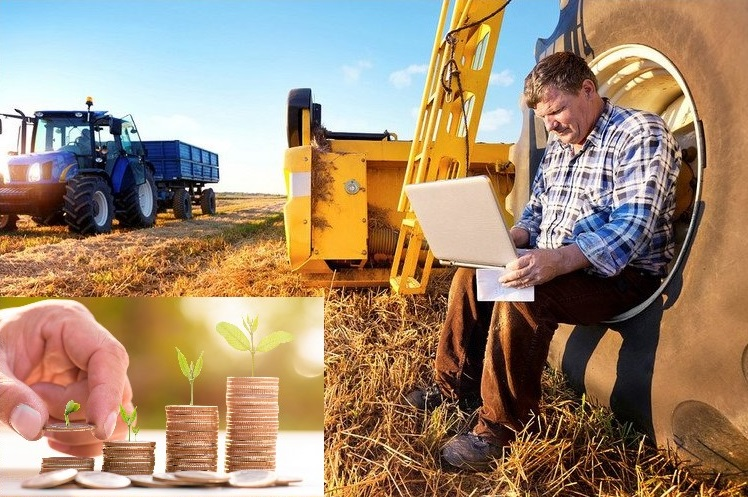 Граждане Российской ФедерацииТребования:Обязанность в течении не менее 30 календарных дней после объявления победителем зарегистрироваться в качестве КФХ или ИП в органах ФНС